Опыт работы государственного учреждения образования «Средней школы № 67 г. Минска» по проведению единого дня информирования «Будущее Беларуси – это мы» 20 декабря 2018 года учащиеся класса правовой направленности государственного учреждения образования «Средней школы № 67 г. Минска» вместе с начальником государственного учреждения «Центр повышения квалификации и переподготовки руководящих кадров Министерства внутренних дел Республики Беларусь» полковником милиции Витковским Владимиром Ильичом поговорили о том, что произошло в нашей стране за последний месяц. Тема часа информирования «Будущее Беларуси – это мы!» На первом этапе ребята из инициативной группы рассказали, какие мероприятия проходили в рамках благотворительной акции «Наши дети» в 2017 году, об организации и проведении конкурса «Евровидение 2018».Ребята, педагоги и приглашенные гости поразмышляли над вопросами: «Какое значение акции «Наши дети»? Почему все больше людей принимают участие в благотворительных акциях?»Среди участников часа информирования оказалось много поклонников музыкального шоу, хорошо знающие историю участия Беларуси в детском «Евровидении».Подводя итог встречи, ребята задали вопрос приглашенному гостю, полковнику милиции Витковскому В. И., каким он видит подрастающее поколение Беларуси. Обсудили и предстоящие события 2019 года, их значимость для истории государства, области, города.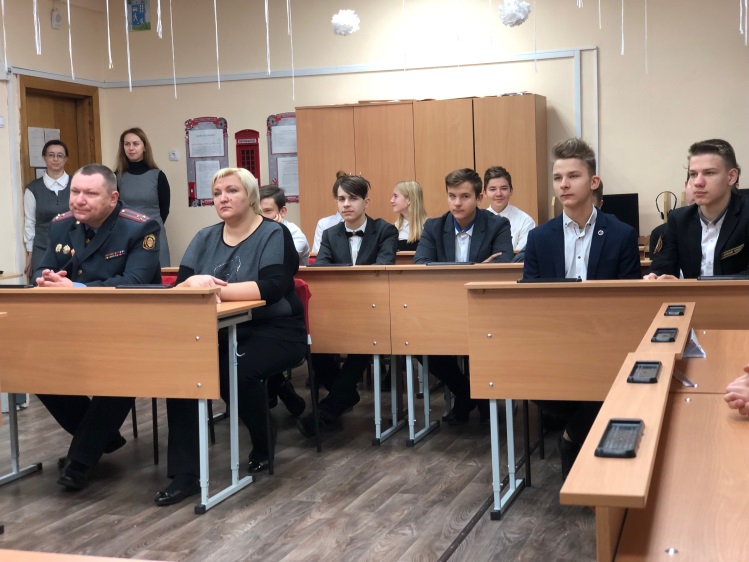 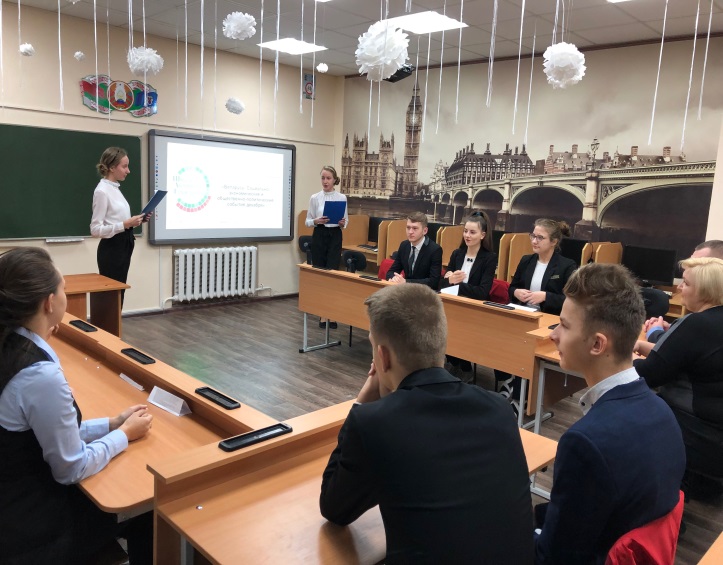 